BOARD OF ASSESSORSMINUTES OF MEETINGFebruary 27, 2023 @ 4:00 PMMembers Present: Nancy Herholz & Robert Ortiz Principal Assessor, Linda LeBlanc Meeting called to order @ 4:05 pmOur next Board Meeting will be held on Monday, March 13th @ 4:00 pmThe Board voted to approve the minutes for January 9, 2022				 Vote (2-0)Real Estate:										 Vote (2-0)The Board voted to approve January’s monthly list of exemptions for FY23                           $2,875.00The Board voted to approve the reassessment of the following properties for FY22;R10/11 Cranberry Meadow RdR09/3 Cranberry Meadow RdU26/13 Cranberry Meadow RdThe Board granted extensions on the Form of Lists FY24 due, March 1, 2023 for 30 more days for the following companies;Jordan’s Dairy FarmMark Masiello 2nd homeMotor Vehicle:										 Vote (2-0)The Board voted to approve 28 abatement applications 					   The Board voted to approve January’s monthly list of abatements for 2022		 $301.74The Board voted to approve January’s monthly list of abatements for 2023		 $24,724.87The Board voted to deny one abatement applicationThe Board voted to approve warrant and commitment for 2023-01			$1,259,865.53The Board voted to approve warrant and commitment for 2022-07			$10,319.78The Board voted to approve warrant and recommitment for 2011			$291.56Boat Excise:										Vote (2-0)The Board voted to approve January’s monthly list of Boat Excise abatements		$38.00Old Business & New Business:The Board reviewed and discussed the budget for FY24The meeting was adjourned at 5:15pm following the executive session.EXECUTIVE SESSION:At 4:30 pm a motion was made to convene in executive session to discuss private information contained in Applications for Statutory Exemptions (Ch 59 § 60) (a) Purpose 7 To comply with, or act under the authority of, any general or special law or federal grant-in-aid requirements, citing the statutory right to to discuss Applications for Statutory Exemptions (Ch 59 § 60), and Real Estate abatement applications (Chapter 59 § 59).Real Estate Exemptions:								  Votes (2-0)The Board voted to approve the following 22a Veteran exemption application for FY23 in the amount of $400;U04/17  Richard SavageauBOARD OF ASSESSORSMINUTES OF MEETINGFebruary 27, 2023 @ 4:00 PM(Continued)The Board voted to approve the following 41C Elderly exemption applications for FY23 in the amount of $500.00;U11/5  Linda ZachkariewiczReal Estate Abatements;								Votes (2-0)The Board discussed and voted to approve the following abatement FY23 application;R56/36  Susan Eisnor								$3,452.78	71695  PNC Equipment								$575.02R03/11-13  Perry Living Trust							$74.77U36/15-1  Maggie Hobbs							$381.10U02/58  Michel Perritt								$1,704.08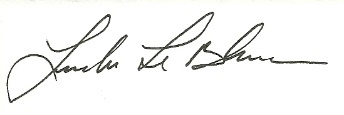 Linda LeBlanc, MAA